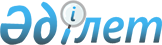 Об утверждении Правил создания, содержания и защиты не входящих в лесной фонд Республики Казахстан озеленительных насаждений в пределах границ населенных пунктов Восточно-Казахстанской области
					
			Утративший силу
			
			
		
					Решение Восточно-Казахстанского областного маслихата от 09 июля 2014 года № 20/252-V. Зарегистрировано Департаментом юстиции Восточно-Казахстанской области 13 августа 2014 года N 3452. Утратило силу - решением Восточно-Казахстанского областного маслихата от 17 апреля 2015 года № 27/333-V      Сноска. Утратило силу - решением Восточно-Казахстанского областного маслихата от 17.04.2015 № 27/333-V.

      Примечание РЦПИ.

      В тексте документа сохранена пунктуация и орфография оригинала.



      В соответствии с пунктом 2 статьи 3 Кодекса Республики Казахстан от 30 января 2001 года "Об административных правонарушениях", подпунктом 4-1) статьи 21 Закона Республики Казахстан от 16 июля 2001 года "Об архитектурной, градостроительной и строительной деятельности в Республике Казахстан", пунктом 2-2 статьи 6 Закона Республики Казахстан от 23 января 2001 года "О местном государственном управлении и самоуправлении в Республике Казахстан", Восточно-Казахстанский областной маслихат РЕШИЛ:



      1. Утвердить прилагаемые Правила создания, содержания и защиты не входящих в лесной фонд Республики Казахстан озеленительных насаждений в пределах границ населенных пунктов Восточно-Казахстанской области.



      2. Настоящее решение вводится в действие по истечении десяти календарных дней после дня его первого официального опубликования.

 

  Правила создания, содержания и защиты не входящих в лесной фонд Республики Казахстан озеленительных насаждений в пределах границ населенных пунктов Восточно-Казахстанской области 

1. Общие положения

      1. Настоящие Правила создания, содержания и защиты не входящих в лесной фонд Республики Казахстан озеленительных насаждений в пределах границ населенных пунктов Восточно-Казахстанской области (далее - Правила) разработаны в соответствии с пунктом 2 статьи 3 Кодекса Республики Казахстан от 30 января 2001 года "Об административных правонарушениях", подпунктом 4-1) статьи 21 Закона Республики Казахстан от 16 июля 2001 года "Об архитектурной, градостроительной и строительной деятельности в Республике Казахстан", пунктом 2-2 статьи 6 Закона Республики Казахстан от 23 января 2001 года "О местном государственном управлении и самоуправлении в Республике Казахстан" и определяют порядок создания, содержания и защиты не входящих в лесной фонд Республики Казахстан озеленительных насаждений физическими и юридическими лицами в пределах границ населенных пунктов Восточно-Казахстанской области.



      2. В настоящих Правилах используются следующие основные понятия:

      1) специализированная организация - хозяйствующий субъект, в уставе которого предусмотрены виды деятельности по содержанию и защите озеленительных насаждений, имеющий необходимые материальные и квалифицированные трудовые ресурсы;

      2) земли общего пользования - земли, занятые и предназначенные для занятия площадями, улицами, тротуарами, проездами, дорогами, набережными, парками, скверами, лесопарками, бульварами, водоемами, пляжами, кладбищами и иными объектами, предназначенными для удовлетворения нужд населения (водопроводы, отопительные трубы, очистные сооружения и другие инженерные системы общего пользования, а также охранные зоны тепловых сетей и инженерных систем общего пользования);

      3) санитарные рубки сплошные - рубка деревьев и кустарников, проводимая на определенной площади в зеленых массивах, парках, скверах с большим количеством ветровала, снеговала, усыхающих и больных (более сорока процентов) деревьев;

      4) зеленый массив - озелененная территория, насчитывающая не менее 50 экземпляров деревьев на территории не менее 0,125 гектар, независимо от видового состава;

      5) уполномоченный орган - исполнительный орган, финансируемый из местного бюджета района, города, уполномоченный акиматом района, города на осуществление функции по организации работ по созданию, содержанию и защите озеленительных насаждений;

      6) санитарные рубки выборочные - рубка деревьев и кустарников всех классов возраста сухостойных, отмерших, ветровальных, снеговальных, снеголомных, а также деревьев, поврежденных корневой губкой, серпянкой и другими грибковыми болезнями;

      7) санитарно-защитная зона - территория, отделяющая зоны специального назначения, а также промышленные предприятия и другие производственные, коммунальные и складские объекты в населенном пункте от близлежащих селитебных территорий, зданий и сооружений жилищно-гражданского назначения в целях ослабления воздействия на них неблагоприятных факторов;

      8) озеленительные насаждения - лесопарки, парки, скверы, бульвары, линейные посадки, придомовые посадки, газоны, цветники, расположенные в границах населенных пунктов на землях общего пользования;

      9) лесопарк - естественное и (или) искусственное насаждение, расположенное в границах населенного пункта на землях общего пользования, требующее проведения мероприятий для формирования устойчивого природного комплекса со всеми элементами естественного леса.



      3. Все озеленительные насаждения, находящиеся на территории населенных пунктов, образуют районный и городской зеленый фонд, за исключением озеленительных насаждений, произрастающих на особо охраняемых природных территориях республиканского и местного значения, территориях индивидуального жилья и личного подсобного хозяйства, на дачных участках и на участках кладбищ, находящихся в ведении коммунальных служб.



      4. Озеленение осуществляется по проектной (проектно-сметной) документации, разработанной в соответствии с утвержденными в установленном порядке проектом застройки, выполненными на основании генерального плана населенного пункта (или их заменяющей схемы развития и застройки населенных пунктов с численностью жителей до пяти тысяч человек).



      5. Проектная, строительная и хозяйственная деятельность осуществляется с соблюдением требований по защите озеленительных насаждений, установленных законодательством Республики Казахстан и настоящими Правилами. Предпроектная и проектная документация на организацию строительной, хозяйственной и иной деятельности должна содержать полные и достоверные сведения о состоянии озеленительных насаждений.



      6. Озеленение территорий населенных пунктов и санитарно-защитных зон действующих предприятий осуществляется на основе плана размещения озеленительных насаждений в разрезе населенных пунктов районов и городов, с указанием количественного и видового состава существующей и проектируемой к посадке древесно-кустарниковой растительности, в сочетании с открытыми участками газонов, площадок, дорожек, водоемов и так далее, с учетом зоны застройки (далее дендроплан) с учетом нормативов озеленения площадей: для санитарно-защитных зон шириной до 300 м – не менее 60% площади зоны, для санитарно-защитных зон шириной от 300 м до 1000 м – не менее 50% площади зоны, с учетом ассортимента газоустойчивых древесно-кустарниковых пород, способствующих поглощению загрязняющих веществ от выбросов предприятий. При невозможности озеленения нормативных площадей санитарно-защитных зон, выполняются замещающие посадки на отведенных уполномоченным органом территориях населенного пункта.



      7. Зеленые массивы, расположенные в границах населенных пунктов на землях общего пользования, застройке не подлежат, за исключением земельных участков, подпадающих под генеральные планы развития населенных пунктов.



      8. Вынужденный снос (удаление) озеленительных насаждений допускается на земельных участках, подлежащих изъятию для государственных нужд в целях реализации генеральных планов развития населенных пунктов, в установленном законодательством порядке.

  

2. Учет, содержание, защита и восстановление озеленительных насаждений

      9. Учет озеленительных насаждений осуществляется посредством проведения комплекса мероприятий по учету объектов озеленения с подробным описанием количественных и качественных характеристик, а также графическим отображением каждого элемента озеленения на плановой основе (далее – инвентаризация озеленительных насаждений). Учету подлежат все виды озеленительных насаждений.



      10. Документом, отображающим результаты учета озеленительных насаждений, являются в установленном порядке оформленные материалы инвентаризации озеленительных насаждений.



      11. На основании результатов инвентаризации озеленительных насаждений ведется реестр данных о типах, видовом составе, размере площади, состоянии и расположении озеленительных насаждений на территориях населенных пунктов районов и городов (далее - реестр озеленительных насаждений).



      12. Организация и проведение инвентаризации озеленительных насаждений, ведения реестра озеленительных насаждений производится уполномоченным органом.



      13. Текущее содержание, сохранность и воспроизводство озеленительных насаждений возлагается на владельцев, землепользователей, которым принадлежит данная территория, в границах права землепользования.



      14. Содержание озеленительных насаждений включает в себя основные виды работ по озеленению:

      1) посадка озеленительных насаждений;

      2) рыхление почвы с устройством приствольных лунок, побелка деревьев;

      3) устройство цветников, газонов, прополка сорняков, покос травы;

      4) полив озеленительных насаждений на протяжении всего вегетационного периода;

      5) удаление больных, усыхающих, сухих и поврежденных ветвей, а также создающих аварийные ситуации (лежащих на линиях электропередач, газовых трубах, разрушающих кровлю зданий, создающих угрозу безопасности дорожного движения, упирающихся ветвями в окна и балконы жилых зданий);

      6) пересадка растущих деревьев и кустарников лиственных и хвойных пород с комом І класса возраста (до 10 лет - для лиственных пород и до 20 лет – для хвойных пород), реже - II класса возраста (от 11 до 20 лет - для лиственных пород и от 21 до 40 лет - для хвойных пород) с соблюдением высоких технологий по пересадке с комом земли (не менее 1 метра) в зависимости от распределения корневой системы по вертикали или горизонтали;

      7) снос (санитарная рубка аварийных, сухостойных, перестойных деревьев и кустарников) озеленительных насаждений;

      8) внесение удобрений;

      9) борьба с вредителями и болезнями озеленительных насаждений.



      15. Посадка и пересадка озеленительных насаждений осуществляется при условии соблюдения специальных технологий пересадок с указанием даты проведения работ в разрешении, выданном уполномоченным органом. В целях эффективной приживаемости деревьев лиственных и хвойных пород их посадку и пересадку рекомендуется проводить в период с наступления осени до ранней весны.



      16. Работы по омолаживанию деревьев и прореживание густо произрастающих деревьев проводятся до начала вегетации или поздней осенью.



      17. Организация работ по защите озеленительных насаждений, в том числе по проведению химических и фитосанитарных обработок озеленительных насаждений, осуществляется уполномоченным органом.



      18. В случаях установления гибели озеленительных насаждений, в связи с отсутствием необходимого ухода и содержания, механическими повреждениями, слабой приживаемостью саженцев, их восстановление производится владельцами озеленительных насаждений и/или за счет бюджетных средств.



      19. Возмещение ущерба за кражу или порчу озеленительных насаждений осуществляется лицом, причинившим вред в соответствии с действующим законодательством.



      20. При проведении строительных и других видов работ все насаждения, подлежащие сохранению на данном участке, не подпадающие под снос или санитарную рубку, должны быть защищены от механических и других повреждений специальными защитными ограждениями, обеспечивающими эффективность их защиты.



      21. При организации нового строительства, в том числе на территориях, подпадающих под реконструкцию, независимо от целевого назначения (строительство индивидуального жилья, объектов промышленного и гражданского строительства, административных зданий, всех видов коммуникаций, объектов сферы обслуживания) и прав на земельный участок, снос озеленительных насаждений осуществляется по разрешению уполномоченного органа на основании материалов инвентаризации озеленительных насаждений. В данном случае компенсационное восстановление озеленительных насаждений осуществляется в количестве двух саженцев, за каждый экземпляр древесно-кустарниковой растительности, попадающей под снос.



      22. В чрезвычайных и аварийных ситуациях, когда падение деревьев, а также их ветвей, представляет угрозу жизни и здоровью людей, повреждению зданий и сооружений, коммуникациям, безопасности дорожного движения, в том числе при перекрывании визуального обзора дорожных знаков, снос и санитарная обрезка указанных насаждений производится в экстренном порядке без оформления разрешения. Факт сноса или санитарной обрезки озеленительных насаждений удостоверяется актом произвольной формы, составленным специализированными службами, органами или лицами, выполнившими работы по предупреждению или ликвидации чрезвычайных ситуаций, с последующим уведомлением уполномоченного органа, в установленном порядке в течение семидесяти двух часов с момента начала проведения работ.



      23. Для предотвращения чрезвычайных ситуаций в период половодья от поверхностных источников водных ресурсов (реки, водоемы), снос озеленительных насаждений, произрастающих в русле рек, водоемов, производится в экстренном порядке. Факт сноса удостоверяется актом произвольной формы, составленным специализированными службами, органами или лицами, выполнившими работы по предупреждению или ликвидации чрезвычайных ситуаций с последующим уведомлением уполномоченного органа в установленном порядке, в течение семидесяти двух часов с момента начала проведения работ.



      24. Для деревьев, растущих на расстоянии менее 5 метров от зданий промышленного, гражданского назначения и индивидуальных жилых строений, при условии, что крона растущего дерева представляет угрозу для здания (разрушает кровлю, балконы, лоджии, окна и (или) корни разрушают фундамент здания), разрешение на их санитарную обрезку, вынужденный снос, выдается как на аварийные озеленительные насаждения, с определением компенсационной посадки на прилегающей территории.



      25. Для недопущения возникновения аварийных ситуаций, самопроизвольного падения перестойных (старовозрастных), аварийных (создающих угрозу падения), сухостойных, переспелых деревьев (быстрорастущие, с коротким сроком жизнедеятельности: все разновидности тополей, возрастом старше 40 лет; плодовые деревья, возрастом более 20 лет; вяз приземистый, и другие породы) выдается разрешение на их вынужденный снос или санитарную рубку, вне зависимости от качественного состояния насаждения (кроны, листвы, ствола и так далее), согласно результатам предварительного обследования.



      26. В случае механического повреждения или уничтожения озеленительных насаждений, произрастающих на землях общего пользования и на частных территориях, в результате дорожно-транспортного происшествия, виновной стороной производится компенсационное восстановление поврежденных или уничтоженных насаждений путем высадки саженцев, с компенсацией в количестве двух саженцев, за каждый экземпляр древесно-кустарниковой растительности, попадающей под снос.



      27. Санитарная рубка, вынужденный снос (удаление), санитарная обрезка, сильное укорачивание скелетных и полускелетных ветвей, прореживание и регулирование побегов, обрезка ствола на высоте не менее 3,5 метра у взрослых деревьев, пригодных для омолаживания со здоровыми штамбами и стволами, потерявшими свои декоративные качества вследствие усыхания вершин и ветвей, обрезка ветвей и побегов отдельных деревьев, кустарников и насаждений, поддающихся формовке, с целью придания им определенной эстетической формы озеленительных насаждений, произрастающих вдоль существующих охранных и санитарно-защитных зон электрических сетей, производится специализированными службами по ведомственной принадлежности сетей без разрешения, но с уведомлением уполномоченного органа и предоставлением графика выполняемых видов работ в течение семидесяти двух часов с момента начала их проведения. При этом обеспечивается строгое соблюдение технологии выполнения указанных видов работ.



      28. При санитарной рубке аварийных, сухостойных, перестойных насаждений, за каждое вырубленное аварийное насаждение осуществляется гарантийная компенсационная посадка озеленительных насаждений в количестве одного саженца за каждый экземпляр древесно-кустарниковой растительности, попадающей под снос.



      29. Санитарная рубка (выборочная, сплошная), вынужденный снос, пересадка, формирование кроны, санитарная обрезка, вырубка сухих, фаутных, низкодекоративных и слабоустойчивых к рекреационному воздействию деревьев и кустарников, мешающих развитию главной высокодекоративной устойчивой породы и для улучшения качества древостоя, подчистка штамба, пересадка озеленительных насаждений производятся на основании разрешения уполномоченного органа.



      30. После получения разрешения уполномоченного органа физическое или юридическое лицо выполняет своими силами вынужденный снос, пересадку, формирование кроны, санитарную обрезку, ландшафтную рубку, подчистку штамба, пересадку озеленительных насаждений или обращается в специализированные организации, выполняющие данные виды работ.



      31. Складирование и хранение на месте производства работ вырубленных озеленительных насаждений и порубочных остатков (опилок, веток, листьев, коры) не допускается. Все работы по валке, раскряжевке и транспортировке порубочных остатков должны производиться в полном соответствии с требованиями техники безопасности.



      32. В случае аварийного падения деревьев в результате ветровала, других случаев природного характера, дорожно-транспортных происшествий и других подобных случаев, уборку упавшего дерева, своевременную санитарную очистку места падения и вывоз древесных остатков на землях общего пользования и на территориях, прилегающих к зданиям, сооружениям, многоэтажным жилым домам, обеспечивают организации, которым принадлежит данная территория, в границах права землепользования.



      33. Возмещение вреда за вынужденный снос озеленительных насаждений осуществляется в соответствии с действующим законодательством.



      34. Компенсационное восстановление озеленительных насаждений за санитарную рубку, вынужденный снос, произведенный с разрешения уполномоченного органа, производится путем посадки саженцев лиственных и хвойных пород. При этом компенсационная посадка за вынужденный снос производится на данной территории земельного участка (учитывая архитектурные условия) или специальных участках, определяемых уполномоченным органом.



      35. При проведении архитектурных, градостроительных и строительных работ, финансируемых из республиканского или местных бюджетов, восстановление озеленительных насаждений производится за счет средств соответствующего бюджета в установленном порядке согласно проекту озеленения.



      36. Физические и юридические лица для оформления разрешения на санитарную рубку, вынужденный снос, подчистку штамба, санитарную обрезку, пересадку озеленительных насаждений, представляют следующие документы:

      1) заявление на имя руководителя уполномоченного органа с указанием фамилии, имени, отчества заявителя, контактного телефона, адреса места нахождения испрашиваемых насаждений;

      2) копию правоустанавливающих документов на земельный участок;

      3) гарантийное письмо по компенсационному озеленению, с указанием даты завершения высадки саженцев.



      37. Уполномоченный орган, в установленный законодательством срок, рассматривает заявления по вопросам озеленительных насаждений в следующей последовательности:

      1) с выездом на место устанавливает указанные в заявлении озеленительные насаждения, уточняет их соответствие породному составу, возрасту, качественному состоянию и по результатам составляет акт обследования;

      2) осуществляет подготовку материалов разрешений на санитарную рубку, вынужденный снос, пересадку озеленительных насаждений, формовочную обрезку (омолаживание), санитарную обрезку, подчистку штамба озеленительных насаждений.



      38. Срок действия разрешения на санитарную рубку, вынужденный снос, пересадку, формировку кроны, подчистку штамба насаждений определяется уполномоченным органом в зависимости от климатических условий и видового состава насаждений, на весь период строительства и реконструкции.



      39. На озелененных территориях не допускается:

      1) повреждение или уничтожение озеленительных насаждений;

      2) разведение костров, сжигание опавшей листвы и сухой травы;

      3) засорение и загрязнение бытовыми и промышленными отходами, сточными водами;

      4) добыча из деревьев сока, нанесение на кору надрезов, надписей, размещение на деревьях рекламы, объявлений, каких-либо знаков, всякого рода указателей, проводов, забивание в деревья крючков, гвоздей и других инородных тел;

      5) проезд и стоянка автотранспортных средств, строительной и другой техники в непредусмотренных для этого местах, кроме техники, связанной с эксплуатацией данных территорий и предназначенной для ухода за озеленительными насаждениями;

      6) мойка автотранспортных средств;

      7) выпас скота;

      8) складирование различных грузов, в том числе строительных материалов;

      9) сброс снега с крыш на участки, занятые озеленительными насаждениями, без принятия мер, обеспечивающих сохранность деревьев и кустарников.

  

3. Ответственность за нарушения Правил

      40. За нарушение требований настоящих Правил физические и юридические лица несут ответственность в соответствии с Кодексом Республики Казахстан от 30 января 2001 года "Об административных правонарушениях".

 
					© 2012. РГП на ПХВ «Институт законодательства и правовой информации Республики Казахстан» Министерства юстиции Республики Казахстан
				      Председатель сессии Л. Цыбенко      Секретарь

      Восточно-Казахстанского 

      областного маслихата Г. Пинчук

Утверждены решением 

Восточно-Казахстанского 

областного маслихата 

от 9 июля 2014 года № 20/252-V